 „Triebfedern für neue Mobilitätsformen“ – 6. Forum Neue Mobilitätsformen am 2. März online und live auf dem Campus der TH Wildau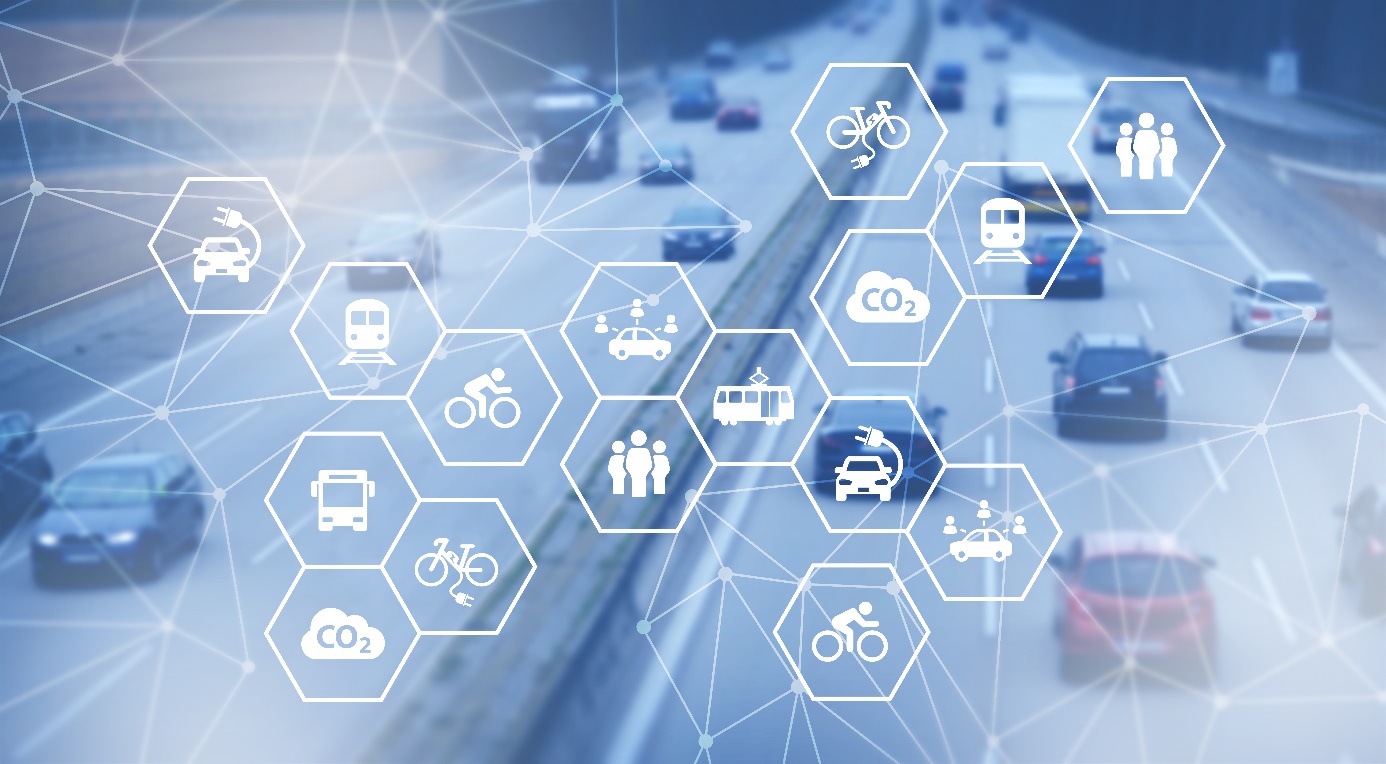 Bildunterschrift: „Triebfedern für neue Mobilitätsformen“ ist das Motto des 6. Forum Neue Mobilitätsformen am 2. März 2023 an der TH Wildau.Bild: j-mel - stock.adobe.comSubheadline: 12. Wildauer WissenschaftswocheTeaser:  „Triebfedern für neue Mobilitätsformen“ ist das Motto des 6. Forum Neue Mobilitätsformen am 2. März 2023 an der TH Wildau. Das Themenfeld umfasst in diesem Jahr die Auswirkungen und Potenziale des 9-Euro-Tickets und dessen Nachfolger, Homeoffice und Mobilitätsverhalten und Antworten auf die Frage, wie neue Mobilitätskonzepte Großstädte verändern könnten? Text: Der fortschreitende Klimawandel erfordert mehr denn je einen substanziellen und nachhaltigen Beitrag des Verkehrssektors, beispielsweise durch neue Mobilitätsformen. Hieraus leiten sich unter anderem Maßnahmen, wie der Ausbau der Radverkehr-Infrastruktur zulasten des motorisierten Individualverkehrs ab. Fortschritte in der Digitalisierung ermöglichen flexiblere Angebote des Öffentlichen Personennahverkehrs. Über diese evolutionären Einflüsse auf das Mobilitätsverhalten hinaus kommen nun außerordentliche Einflüsse hinzu. Dazu gehört die Corona-Pandemie mit der resultierenden verstärkten Homeoffice-Nutzung oder ein Krieg in Europa mit der Folge stark steigender Energiepreise. Zu berücksichtigen sind aber auch die Kompensationsleistungen wie das 9-Euro-Ticket oder dessen Nachfolger. Welche Wirkungen hat dies auf das Mobilitätsverhalten? Entstehen neue Mobilitätsformen im weiteren Sinne? Was bleibt hiervon nachhaltig, was kehrt zurück?Diesen und weiteren Fragen widmet sich das 6. Forum Neue Mobilitätsformen am 2. März 2023 von 13 bis 17:30 Uhr live und in Farbe auf dem Campus der Technischen Hochschule Wildau (TH Wildau). Zudem besteht auch die Möglichkeit, online teiluzunehmen.. Im Rahmen der Wildauer Wissenschaftswoche steht das Forum in diesem Jahr unter dem Motto „Triebfedern für neue Mobilitätsformen“ und wird zusammen mit dem Cluster Verkehr, Mobilität und Logistik Berlin-Brandenburg sowie der Stiftung heureka für Verkehr und Umwelt organisiert. Zu den Referenten gehören Dr. Til Ackermann vom Verband Deutscher Verkehrsunternehmen, Philip Michalk von der TH Wildau und Lukas Lang von der Aspern Development AG. Den Vorträgen folgt eine Podiumsdiskussion, die sich mit den Schlussfolgerungen für die Mobilität in der Region Berlin-Brandenburg beschäftigt. Zu Gast sind dazu Saskia Ellenbek vom Bezirksamt Tempelhof-Schöneberg von Berlin, Martin Koller vom ADAC Berlin-Brandenburg e. V., Ulrike Strohkark von der DB Station & Service AG aus Berlin sowie Prof. Christian Liebchen von der TH Wildau. Weiterführende Informationen Alle Informationen zum Programmablauf, zur Anmeldung und zur Anfahrt sowie zur Online-Teilnahme sind auf der Veranstaltungswebsite zusammengefasst: https://www.th-wildau.de/fonemoVeranstaltungsort: 
Campus Technische Hochschule Wildau, Haus 17 - Audimax 0001
Hochschulring 1, 15745 WildauAnsprechpersonen für das Symposium an der TH Wildau:Christine Richert
Tel.: +49 3375 508 129
E-Mail: christine.richert@th-wildau.de
Stefanie RadigTel.: +49 3375 508 235
Mail: stefanie.radig@th-wildau.de
TH Wildau
Hochschulring 1, 15745 WildauAnsprechpersonen Externe Kommunikation TH Wildau:
Mike Lange / Mareike RammeltTH Wildau
Hochschulring 1, 15745 WildauTel. +49 (0)3375 508 211 / -669E-Mail: presse@th-wildau.de